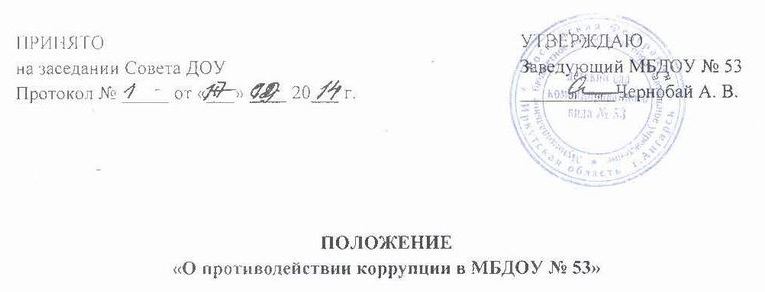 Общие положенияДанное Положение «О противодействии коррупции в МБДОУ № 53» (далее – Положение) разработано на основе Федерального закона Российской Федерации от 25.12.2008 г. № 273-ФЗ «О противодействии коррупции». Настоящим Положением устанавливаются основные принципы противодействия коррупции, правовые и организационные основы предупреждения коррупции и борьбы с ней, минимизации и (или) ликвидации последствий коррупционных правонарушений.Для целей настоящего Положения используются следующие основные понятия:Коррупция:а)	злоупотребление служебным положением, дача взятки, получение взятки, злоупотребление полномочиями, коммерческий подкуп либо иное незаконное использование физическим лицом своего должностного положения вопреки законным интересам общества и государства в целях получения выгоды в виде денег, ценностей, иного имущества или услуг имущественного характера, иных имущественных прав для себя или для третьих лиц либо незаконное предоставление такой выгоды указанному лицу  другими физическими лицами;б) совершение деяний, указанных в подпункте «А» настоящего пункта, от имени или в интересах юридического лица;Противодействие коррупции – деятельность членов рабочей группы по противодействию коррупции и физических лиц в пределах их полномочий:а)	по предупреждению коррупции, в том числе по выявлению и последующему устранению причин коррупции (профилактика коррупции);б)	по выявлению, предупреждению, пресечению, раскрытию и расследованию коррупционных правонарушений (борьба с коррупцией);в)	по минимизации и (или) ликвидации последствий коррупционных правонарушений. Основные принципы противодействия коррупции: признание, обеспечение и защита основных прав и свобод человека и гражданина; законность; публичность и открытость деятельности органов управления и самоуправления; неотвратимость ответственности за совершение коррупционных правонарушений; комплексное использование организационных, информационно-пропагандистских и других мер; приоритетное применение мер по предупреждению коррупции.Основные меры по профилактике коррупцииПрофилактика коррупции осуществляется путем применения следующих основных мер:Формирование в коллективе педагогических и непедагогических работников МБДОУ № 53 нетерпимости к коррупционному поведению;Формирование у родителей (законных представителей) воспитанников нетерпимости к коррупционному поведению;Проведение мониторинга всех локальных актов, издаваемых администрацией МБДОУ № 53, на предмет соответствия действующему законодательству;Проведение мероприятий по разъяснению работникам МБДОУ № 53 и родителям (законным представителям) воспитанников законодательства в сфере противодействия коррупции.Основные направления по повышению эффективности противодействия коррупции Создание механизма взаимодействия органов управления с органами самоуправления, муниципальными и общественными комиссиями по вопросам противодействия коррупции, а также с гражданами и институтами гражданского общества;Принятие административных и иных мер, направленных на привлечение работников и родителей (законных представителей) воспитанников к более активному участию в противодействии коррупции, на формирование в коллективе и у родителей  (законных представителей) воспитанников негативного отношения к коррупционному поведению;Совершенствование системы и структуры органов самоуправления;Создание механизмов общественного контроля деятельности органов управления и самоуправления;Обеспечение доступа работников МБДОУ № 53 и родителей (законных представителей) воспитанников к информации о деятельности органов управления и самоуправления;Конкретизация полномочий педагогических, непедагогических и руководящих работников МБДОУ № 53, которые должны быть отражены в должностных инструкциях.Уведомление в письменной форме работниками МБДОУ № 53 администрации и Рабочей группы по противодействию коррупции (далее – рабочей группы) обо всех случаях обращения к ним каких либо лиц в целях склонения их к совершению коррупционных правонарушений;Создание условий для уведомления родителями (законными представителями) воспитанников администрации МБДОУ № 53 обо всех случаях вымогания у них взяток работниками МБДОУ № 53.Организационные основы противодействия коррупцииОбщее руководство мероприятиями, направленными на противодействие коррупции, осуществляет Рабочая группа;Рабочая группа создается в начале каждого года; В состав Рабочей группы обязательно входят: председатель трудового коллектива МБДОУ № 53; представители педагогических и непедагогических работников МБДОУ № 53;Члены Рабочей группы осуществляют свою деятельность на общественной основе;Полномочия членов Рабочей группы:Председатель Рабочей группы: определяет место, время проведения и повестку дня заседания Рабочей группы; на основе предложений членов рабочей группы формирует план работы рабочей группы на текущий учебный год и повестку дня его очередного заседания; по вопросам, относящимся к компетенции Рабочей группы, в установленном порядке запрашивает информацию от исполнительных органов государственной власти, правоохранительных, контролирующих, налоговых и других органов; информирует заведующего МБДОУ № 53 о результатах работы Рабочей группы; представляет Рабочую группу в отношениях с работниками МБДОУ № 53, воспитанниками и их родителями (законными представителями) по вопросам, относящимся к ее компетенции; дает соответствующие поручения секретарю и членам Рабочей группы, осуществляет контроль за их выполнением; подписывает протокол заседания Рабочей группы.Секретарь Рабочей группы: организует подготовку материалов к заседанию рабочей группы, а также проектов его решений; информирует членов Рабочей группы и о месте, времени проведения и повестке дня очередного заседания Рабочей группы, обеспечивает необходимыми справочно-информационными материалами; ведет протокол заседания Рабочей группы.Члены Рабочей группы: вносят председателю Рабочей группы предложения по формированию повестки дня заседаний Рабочей группы; вносят предложения по формированию плана работы; в пределах своей компетенции принимают участие в работе Рабочей группы, а также осуществляют подготовку материалов по вопросам заседаний Рабочей группы; в случае невозможности лично присутствовать на заседаниях Рабочей группы, вправе излагать свое мнение по рассматриваемым вопросам в письменном виде на имя председателя Рабочей группы, которое учитывается при принятии решения; участвуют в реализации принятых Рабочей группой решений и полномочий.Заседания Рабочей группы проводятся не реже двух раз в год, обязательно оформляется протокол заседания. Заседания могут быть открытыми и закрытыми. Внеочередное заседание проводится по предложению любого члена Рабочей группы.Заседание Рабочей группы правомочно, если на нем присутствует не менее двух третей общего числа его членов. В случае несогласия с принятым решением, член Рабочей группы вправе в письменной форме изложить особое мнение, которое подлежит приобщению к протоколу. По решению Рабочей группы на заседании могут приглашаться любые работники МБДОУ № 53 или представители общественности.Решения Рабочей группы принимаются на заседании открытым голосованием простым большинством голосов присутствующих членов и носят рекомендательный характер, оформляются протоколом, который подписывает председатель Рабочей группы, а, при необходимости, реализуются путем принятия соответствующих приказов и распоряжений заведующего МБДОУ № 53, если иное не предусмотрено действующим законодательством. Члены Рабочей группы обладают равными правами при принятии решений.Член Рабочей группы добровольно принимает на себя обязательства о неразглашении сведений, затрагивающих честь и достоинство граждан и другой конфиденциальной информации, которая рассматривается (рассматривалась) Рабочей группой. Информация, полученная Рабочей группой, может быть использована только в порядке, предусмотренном Федеральным законодательством об информации, информатизации и защите информации.Рабочая группа: ежегодно, на первом заседании, определяет основные направления в области противодействия коррупции и разрабатывает план мероприятий по борьбе с коррупционными проявлениями;осуществляет противодействие коррупции в пределах своих полномочий; реализует меры, направленные на профилактику коррупции; вырабатывает механизмы защиты для предупреждения коррупции в МБДОУ № 53; осуществляет антикоррупционную пропаганду и воспитание всех участников воспитательно-образовательного процесса; принимает заявления от работников МБДОУ № 53, родителей (законных представителей) воспитанников о фактах коррупционных проявлений должностными лицами, осуществляет анализ обращений; разрабатывает проекты локальных актов по вопросам противодействия коррупции; проводит проверки локальных актов МБДОУ № 53 на соответствие действующему законодательству, проверяет выполнение работниками своих должностных обязанностей; разрабатывает на основании проведенных проверок рекомендации, направленные на улучшение антикоррупционной деятельности МБДОУ № 53; организует работы по устранению негативных последствий коррупционных проявлений; выявляет причины коррупции, разрабатывает и направляет заведующему МБДОУ № 53 рекомендации по устранению причин коррупции; взаимодействует с органами самоуправления, муниципальными и общественными комиссиями по вопросам противодействия коррупции, а также с гражданами и институтами гражданского общества; взаимодействует с правоохранительными органами по реализации мер, направленных на предупреждение (профилактику) коррупции и на выявление субъектов коррупционных правонарушений; информирует о результатах работы заведующего МБДОУ № 53.В компетенцию Рабочей группы не входит координация деятельности правоохранительных органов по борьбе с преступностью, участие в осуществлении прокурорского надзора, оперативно-розыскной и следственной работы правоохранительных органов.Ответственность юридических и физических лиц за коррупционные правонарушения Граждане Российской Федерации, иностранные граждане и лица без гражданства за совершение коррупционных правонарушений несут дисциплинарную, административную, гражданско-правовую, и уголовную  ответственность в соответствии с законодательством Российской Федерации. Физическое лицо, совершившее коррупционное правонарушение, по решению суда может быть лишено, в соответствии с законодательством Российской Федерации, права занимать определенные должности государственной и муниципальной службы. В случае, если от имени или в интересах юридического лица осуществляется организация, подготовка и совершение коррупционных правонарушений или правонарушений, к юридическому лицу могут быть применены меры ответственности в соответствии с законодательством Российской Федерации. Применение за коррупционное правонарушение мер ответственности к юридическому лицу не освобождает от ответственности за данное коррупционное правонарушение виновное физическое лицо, равно как и привлечение к уголовной или иной ответственности за коррупционное правонарушение физического лица не освобождает от ответственности за данное коррупционное правонарушение юридическое лицо.